Trabajo evaluado parcialmente Nº1Unidad evaluada: “Information and communication technologies”I.- Which sentence uses the present form of ‘to be’ correctly? (¿Qué oración usa el presente del verbo “TO BE” correctamente?)II.- Write possessive pronouns according personal pronouns. (Escribe el pronombre posesivo según el pronombre personal.)III.- Create three sentences using the possessive pronouns. (Crea tres oraciones usando los pronombres posesivos.)______________________________________________________________________________________________________________________________________________________________________________________________________________________________________________________________________________________________________IV.- Pay attention to each picture and complete the sentences with the proper use of should and shouldn't. (Presta atención a cada imagen y completa las oraciones con el uso adecuado de should y shouldn't.)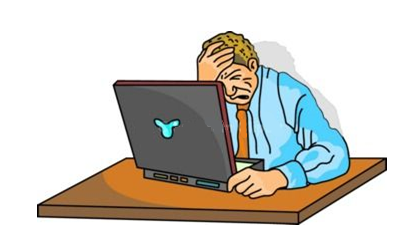 a) 					                                                                         He is suffering from a headache, he _________________________                                                                           be in front of the laptop.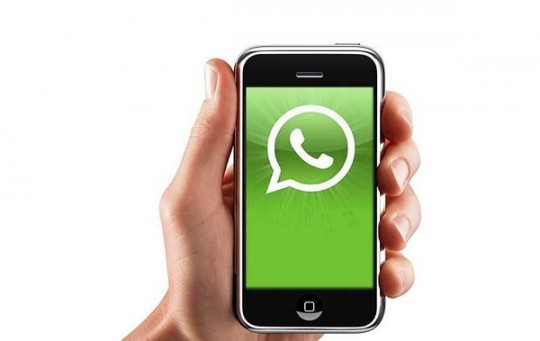 b) 			We have a chat group in our smartphones, you             _______________________ join us!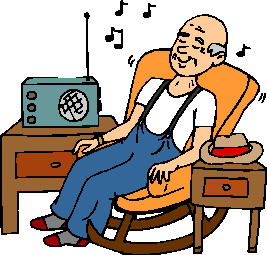 c)			My grandfather seems very relaxed listening to the 			radio, we __________________________________ join him!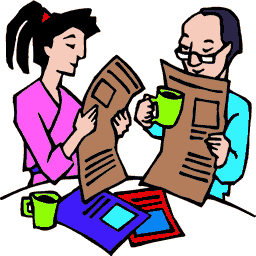 d) 			My parents are always late to work! They ______________________	               read the newspaper at breakfast!V.- Complete the chart with the correct days of the week. (Complete la tabla con los días correctos de la semana.)VI.- Complete the following sentences using Present Continuous Tense. (Complete las siguientes oraciones usando el tiempo presente continuo.) Principio del formularioMy son_________________________________________________________ (talk) on the phone right now.Jason ______________________________________________________(do) his homework at the moment.Tom ___________________________________________________________ (work) on a project nowadays.My kids ______________________________________________________________ (play) in the garden now.Some people ______________________________________________________________ (wait) to talk to you.    My wife ____________________________________________________________________________ (cook) today.Lea and I _______________________________________________________________ (paint) the fences today.Final del formularioVII.- Identify the sentence that correctly matches the picture according demonstrative pronouns. (Identifica la oración que coincida correctamente con la imagen según los pronombres demostrativos.)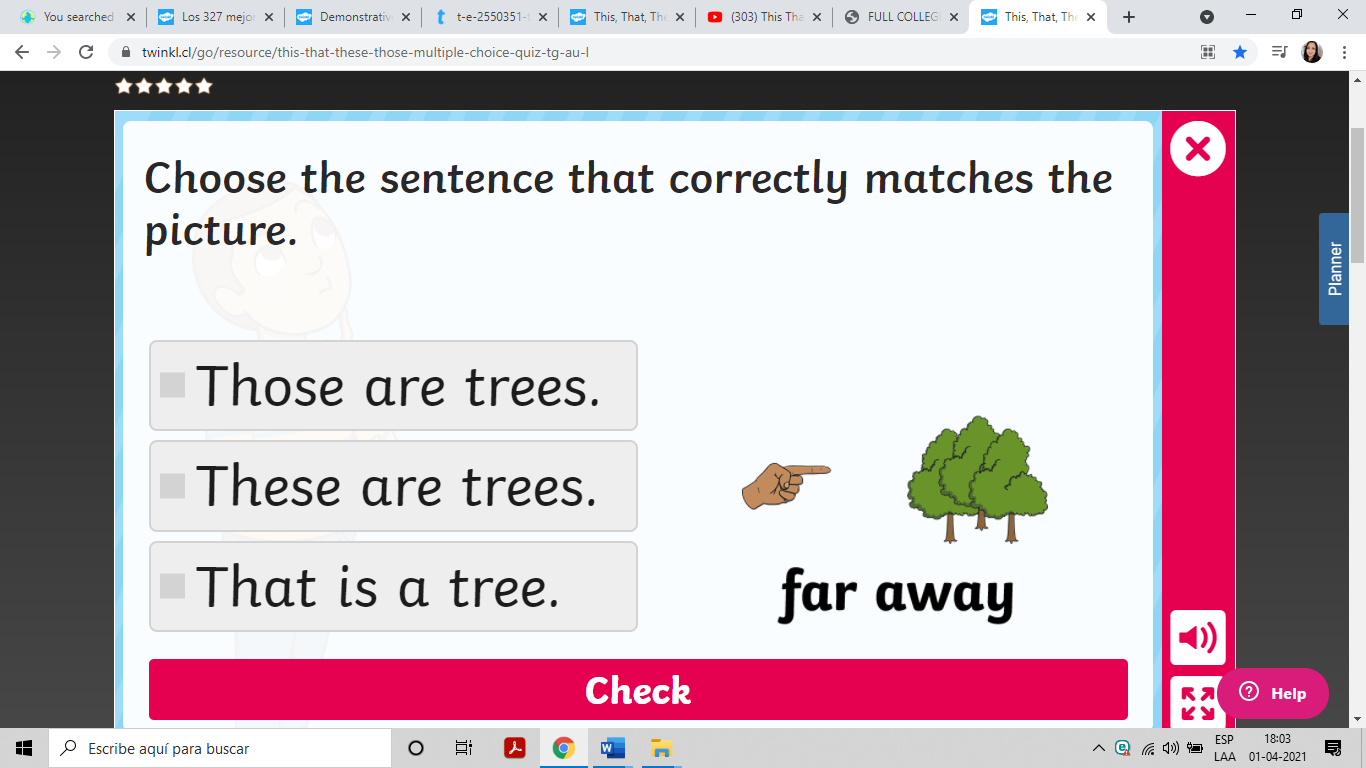 Those are trees.These are trees.That is a tree.This is a tree.These are your crayons.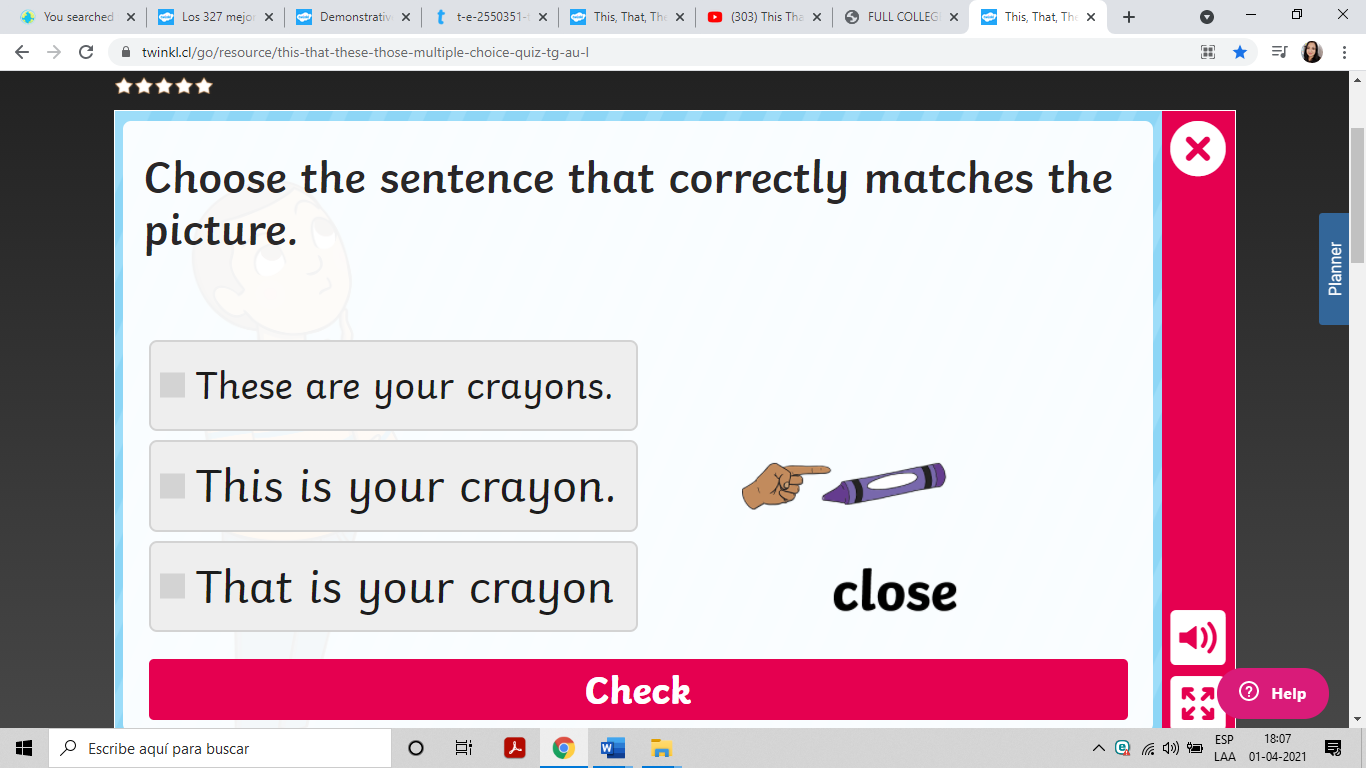 This is your crayon. That is your crayon.Those is crayons. 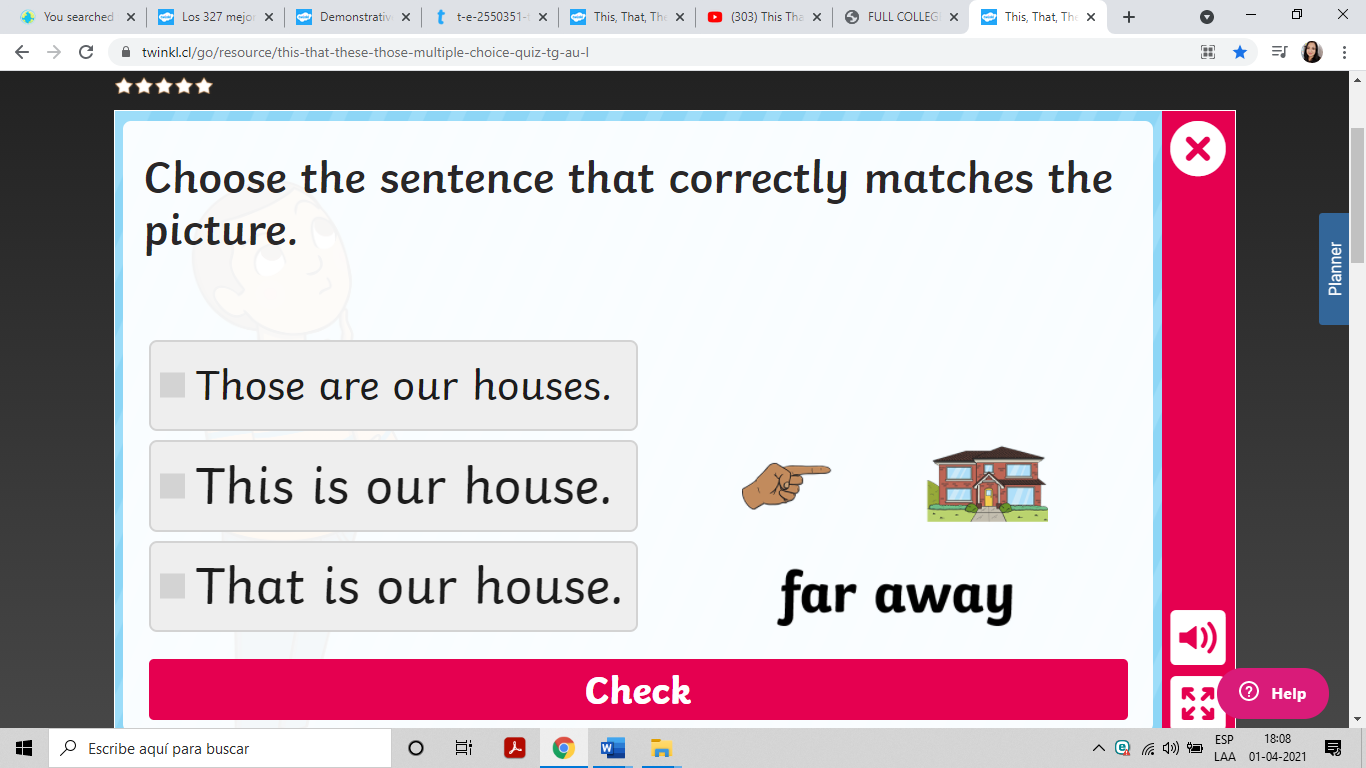 Those are our houses. This is our house. That is our house. These are house. 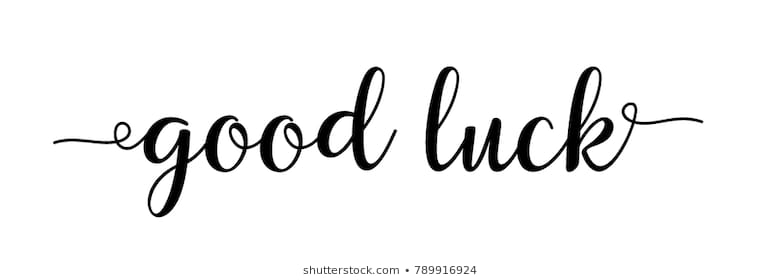 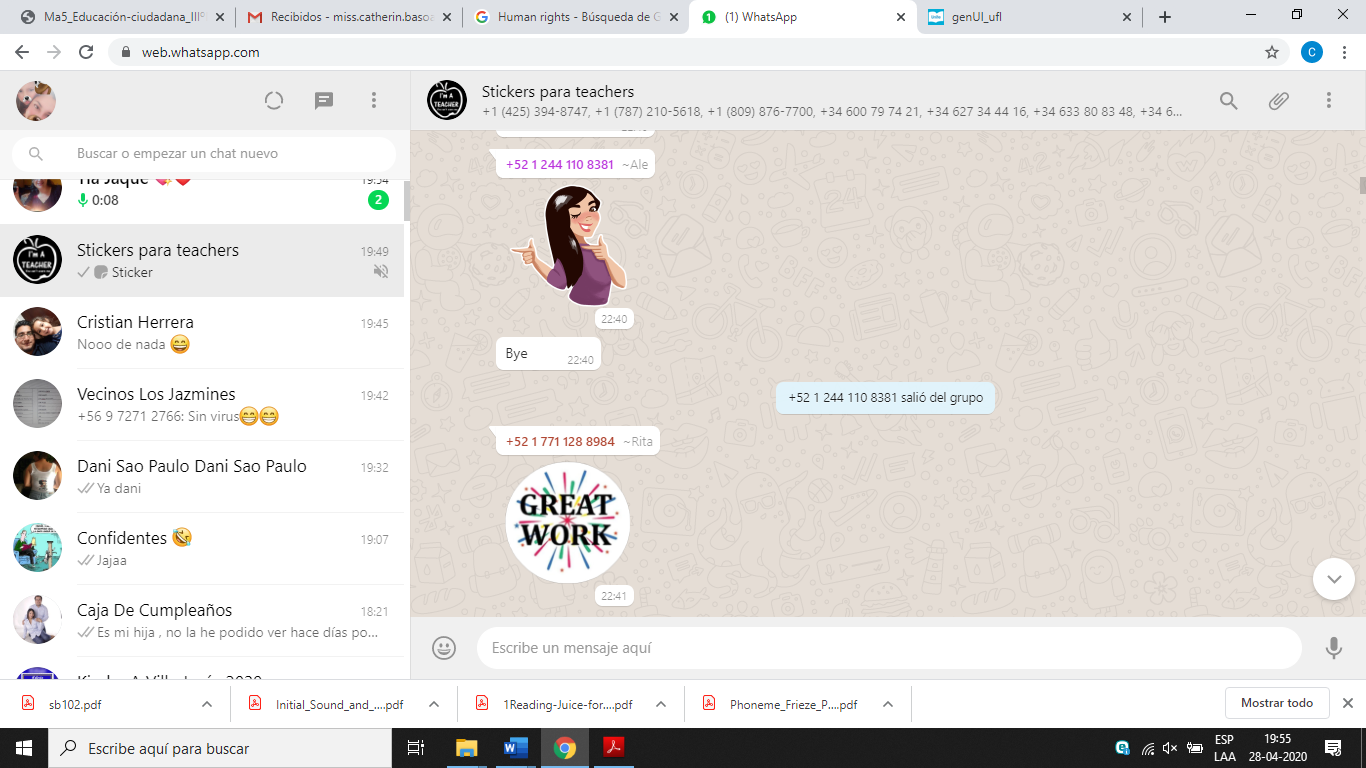 ObjetivoO.A. 9.- Demostrar comprensión de ideas generales e información explícita en textos adaptados y auténticos simples, en formato impreso o digital, acerca de temas variados (como experiencias personales, temas de otras asignaturas, de actualidad e interés global o de otras culturas) y que contienen las funciones del año. O.A 15.- Escribir para informar, expresar opiniones y narrar, usando: palabras, oraciones y estructuras aprendidas y otras de uso frecuente. Correcta ortografía de mayoría de palabras aprendidas de uso muy frecuente. O.A. 9.- Demostrar comprensión de ideas generales e información explícita en textos adaptados y auténticos simples, en formato impreso o digital, acerca de temas variados (como experiencias personales, temas de otras asignaturas, de actualidad e interés global o de otras culturas) y que contienen las funciones del año. O.A 15.- Escribir para informar, expresar opiniones y narrar, usando: palabras, oraciones y estructuras aprendidas y otras de uso frecuente. Correcta ortografía de mayoría de palabras aprendidas de uso muy frecuente. O.A. 9.- Demostrar comprensión de ideas generales e información explícita en textos adaptados y auténticos simples, en formato impreso o digital, acerca de temas variados (como experiencias personales, temas de otras asignaturas, de actualidad e interés global o de otras culturas) y que contienen las funciones del año. O.A 15.- Escribir para informar, expresar opiniones y narrar, usando: palabras, oraciones y estructuras aprendidas y otras de uso frecuente. Correcta ortografía de mayoría de palabras aprendidas de uso muy frecuente. O.A. 9.- Demostrar comprensión de ideas generales e información explícita en textos adaptados y auténticos simples, en formato impreso o digital, acerca de temas variados (como experiencias personales, temas de otras asignaturas, de actualidad e interés global o de otras culturas) y que contienen las funciones del año. O.A 15.- Escribir para informar, expresar opiniones y narrar, usando: palabras, oraciones y estructuras aprendidas y otras de uso frecuente. Correcta ortografía de mayoría de palabras aprendidas de uso muy frecuente. O.A. 9.- Demostrar comprensión de ideas generales e información explícita en textos adaptados y auténticos simples, en formato impreso o digital, acerca de temas variados (como experiencias personales, temas de otras asignaturas, de actualidad e interés global o de otras culturas) y que contienen las funciones del año. O.A 15.- Escribir para informar, expresar opiniones y narrar, usando: palabras, oraciones y estructuras aprendidas y otras de uso frecuente. Correcta ortografía de mayoría de palabras aprendidas de uso muy frecuente. O.A. 9.- Demostrar comprensión de ideas generales e información explícita en textos adaptados y auténticos simples, en formato impreso o digital, acerca de temas variados (como experiencias personales, temas de otras asignaturas, de actualidad e interés global o de otras culturas) y que contienen las funciones del año. O.A 15.- Escribir para informar, expresar opiniones y narrar, usando: palabras, oraciones y estructuras aprendidas y otras de uso frecuente. Correcta ortografía de mayoría de palabras aprendidas de uso muy frecuente. O.A. 9.- Demostrar comprensión de ideas generales e información explícita en textos adaptados y auténticos simples, en formato impreso o digital, acerca de temas variados (como experiencias personales, temas de otras asignaturas, de actualidad e interés global o de otras culturas) y que contienen las funciones del año. O.A 15.- Escribir para informar, expresar opiniones y narrar, usando: palabras, oraciones y estructuras aprendidas y otras de uso frecuente. Correcta ortografía de mayoría de palabras aprendidas de uso muy frecuente. Nombre del estudianteInstruccionesEl siguiente trabajo busca evaluar y calificar el logro de los aprendizajes alcanzados. Para esto debes realizar todas y cada una de las actividades propuestas, en formato digital o físico, y luego; si es digital, guardar el archivo con el nombre de la asignatura, curso y estudiante; y si es físico sacarle una fotografía con el celular (nítida y que se vea bien). Finalmente enviar vía correo el archivo digital o la fotografía, incluyendo en el asunto la asignatura el nombre del estudiante y el curso. Recuerda que los correos que se utilizan no son los del profesor, sino incluidos en el plan de acción Covid-19.El siguiente trabajo busca evaluar y calificar el logro de los aprendizajes alcanzados. Para esto debes realizar todas y cada una de las actividades propuestas, en formato digital o físico, y luego; si es digital, guardar el archivo con el nombre de la asignatura, curso y estudiante; y si es físico sacarle una fotografía con el celular (nítida y que se vea bien). Finalmente enviar vía correo el archivo digital o la fotografía, incluyendo en el asunto la asignatura el nombre del estudiante y el curso. Recuerda que los correos que se utilizan no son los del profesor, sino incluidos en el plan de acción Covid-19.El siguiente trabajo busca evaluar y calificar el logro de los aprendizajes alcanzados. Para esto debes realizar todas y cada una de las actividades propuestas, en formato digital o físico, y luego; si es digital, guardar el archivo con el nombre de la asignatura, curso y estudiante; y si es físico sacarle una fotografía con el celular (nítida y que se vea bien). Finalmente enviar vía correo el archivo digital o la fotografía, incluyendo en el asunto la asignatura el nombre del estudiante y el curso. Recuerda que los correos que se utilizan no son los del profesor, sino incluidos en el plan de acción Covid-19.El siguiente trabajo busca evaluar y calificar el logro de los aprendizajes alcanzados. Para esto debes realizar todas y cada una de las actividades propuestas, en formato digital o físico, y luego; si es digital, guardar el archivo con el nombre de la asignatura, curso y estudiante; y si es físico sacarle una fotografía con el celular (nítida y que se vea bien). Finalmente enviar vía correo el archivo digital o la fotografía, incluyendo en el asunto la asignatura el nombre del estudiante y el curso. Recuerda que los correos que se utilizan no son los del profesor, sino incluidos en el plan de acción Covid-19.El siguiente trabajo busca evaluar y calificar el logro de los aprendizajes alcanzados. Para esto debes realizar todas y cada una de las actividades propuestas, en formato digital o físico, y luego; si es digital, guardar el archivo con el nombre de la asignatura, curso y estudiante; y si es físico sacarle una fotografía con el celular (nítida y que se vea bien). Finalmente enviar vía correo el archivo digital o la fotografía, incluyendo en el asunto la asignatura el nombre del estudiante y el curso. Recuerda que los correos que se utilizan no son los del profesor, sino incluidos en el plan de acción Covid-19.El siguiente trabajo busca evaluar y calificar el logro de los aprendizajes alcanzados. Para esto debes realizar todas y cada una de las actividades propuestas, en formato digital o físico, y luego; si es digital, guardar el archivo con el nombre de la asignatura, curso y estudiante; y si es físico sacarle una fotografía con el celular (nítida y que se vea bien). Finalmente enviar vía correo el archivo digital o la fotografía, incluyendo en el asunto la asignatura el nombre del estudiante y el curso. Recuerda que los correos que se utilizan no son los del profesor, sino incluidos en el plan de acción Covid-19.El siguiente trabajo busca evaluar y calificar el logro de los aprendizajes alcanzados. Para esto debes realizar todas y cada una de las actividades propuestas, en formato digital o físico, y luego; si es digital, guardar el archivo con el nombre de la asignatura, curso y estudiante; y si es físico sacarle una fotografía con el celular (nítida y que se vea bien). Finalmente enviar vía correo el archivo digital o la fotografía, incluyendo en el asunto la asignatura el nombre del estudiante y el curso. Recuerda que los correos que se utilizan no son los del profesor, sino incluidos en el plan de acción Covid-19.Tu trabajo lo debes enviar exclusivamente a esta dirección de correo electrónicoTu trabajo lo debes enviar exclusivamente a esta dirección de correo electrónicoTu trabajo lo debes enviar exclusivamente a esta dirección de correo electrónicoTu trabajo lo debes enviar exclusivamente a esta dirección de correo electrónicoTu trabajo lo debes enviar exclusivamente a esta dirección de correo electrónicoTu trabajo lo debes enviar exclusivamente a esta dirección de correo electrónicooctavobasicocolegiosaopaulo@gmail.comoctavobasicocolegiosaopaulo@gmail.comPuntaje total de la evaluaciónPuntaje total de la evaluación50Puntaje total obtenidoCalificaciónCalificaciónCriterioPuntaje idealPuntaje obtenidoIdentifica la oración con el uso del verbo TO BE correctamente.1Total 1CriterioPuntaje idealPuntaje obtenidoEscribe los pronombres posesivos correctamente.8Total 8Personal PronounsPossessive PronounsIYouHeSheItYou (plural)WeTheyCriterioPuntaje idealPuntaje obtenidoEscribe las oraciones usando pronombres posesivos correctamente.3Escribe sin falta de ortografía inglesa. 3Total 6CriterioPuntaje idealPuntaje obtenidoEscribe el verbo modal “should y shouldn't” correctamente.4Total4YESTERDAYTODAYTOMORROWWEDNESDAYFRIDAYSUNDAYSATURDAYTUESDAYTHURSDAYMONDAYCriterioPuntaje idealPuntaje obtenidoEscribe los días de la semana correctamente, sin falta de ortografía inglesa. 14Total 14CriterioPuntaje idealPuntaje obtenidoEscribe las oraciones usando el verbo TO BE correctamente.7Escribe el verbo correspondiente al tiempo presente continuo (ING). 7Total 14CriterioPuntaje idealPuntaje obtenidoIdentifica la oración según el pronombre demostrativo correctamente. 3Total 3